Einwilligung zur Verwendung/Veröffentlichung von Foto- und Videomaterial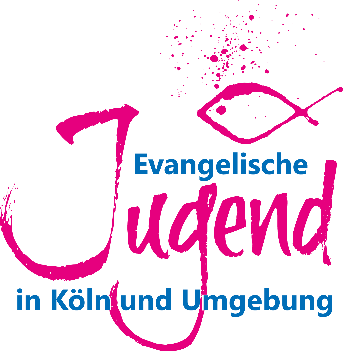 VeranstaltungDie Evangelische Jugend in Köln und Umgebung möchte Fotos und Filmaufnahmen zur Dokumentation ihrer Veranstaltungen der Öffentlichkeit zugänglich machen. So erfahren auch andere von der Vielzahl der Erlebnisse und Aktivitäten. Wir wollen unter anderem davon berichten, wenn Jugendliche etwas Besonderes leisten, gute Ideen haben und sich engagieren. Wir beabsichtigen, einzelne dieser Fotos und Videos wahlweise:in unterschiedlichen Druckerzeugnissen (z.B. Pressemitteilung, Gemeindebrief, Fotobücher, Werbung für künftige Veranstaltungen etc.) zu veröffentlichen und einzubinden.in die öffentlich zugängliche Internetdarstellung des Veranstalters/unseres Jugendverbandes und dessen Untergliederungen einzustellen in öffentlich zugängliche soziale Netzwerke (z.B. Facebook, Instagram) einzustellenin geschlossenen Nutzergruppen sozialer Netzwerke an die jeweiligen Teilnehmer/innen weiterzuleiten.(Falls ein Punkt nicht gewünscht wird, bitte streichen)Einwilligung für 	_Vor- und Nachname der Person auf dem Foto/ Video	Geb.-DatumKontaktdaten (Telefon/E-Mail)Mit der Unterzeichnung dieser Erklärung willige ich in die Anfertigung und die oben ausgewählte Veröffentlichung / Verwendung von Fotos und Videos auf denen ich und/oder mein/unser Kind zu sehen ist, ein.Die Einwilligung ist freiwillig und kann jederzeit ohne Angabe von Gründen widerrufen werden, dies gilt dann für die Zukunft und nicht für bereits veröffentlichte/verwendete Fotos und Videos. Soweit diese Einwilligung nicht widerrufen wird, gilt sie zeitlich unbeschränkt, d.h. auch über das Ende ihrer Zeit/ der Zeit ihres Kindes in unserem Jugendverband hinaus. Aus der Verweigerung der Einwilligung oder ihrem Widerruf entstehen keine Nachteile.Datenschutzrechtlicher Hinweis:Durch die beabsichtigte Verwendung im Internet können die Personenabbildungen und/oder Namen weltweit abgerufen und gespeichert werden. Entsprechende Daten können damit etwa auch über so genannte „Suchmaschinen“ aufgefunden werden. Dabei kann nicht ausgeschlossen werden, dass andere Personen oder Unternehmen diese Daten mit weiteren im Internet verfügbaren Daten verknüpfen und damit ein Persönlichkeitsprofil erstellen, die Daten verändern oder zu anderen Zwecken nutzen. Die Evangelischen Jugend in Köln und Umgebung und deren Untergliederungen hat keinen Einfluss darauf, inwieweit nach Widerruf dieser Erklärung oder nach Löschung der Daten die veröffentlichten Daten von Dritten weiterhin genutzt oder zur Verfügung gestellt werden (z.B. in Archiven von Suchmaschinen).Ort, Datum 	_Unterschrift des abgebildeten Minderjährigen (ab 16 Jahren)1	Unterschrift der abgebildeten Person (ab 18 Jahren)	bzw. Unterschrift der Personensorgeberechtigten Gemäß Art. 8 der DSGVO dürfen Jugendliche ab 16 Jahren ihr Einverständnis zur Datenverarbeitung selbst erteilen. Für Kinder und Jugendliche unter 
16 Jahren bedarf es einer Einverständniserklärung der Eltern.	Stand 05/20